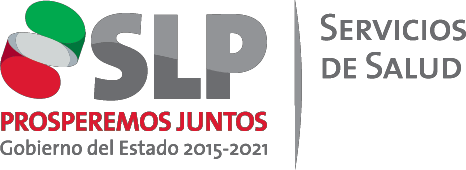 DIRECCIÓN GENERALSECRETARÍA PARTICULARUNIDAD DE TRANSPARENCIA/COORDINACIÓN DE ARCHIVOS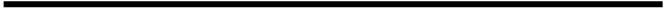 CARÁTULA DEL LOMO DEL LEGAJO INSTRUCTIVOFONDO: indicar nombre de la entidad pública a la que perteneceSECCIÓN: indicar la dirección a la que pertenece el área productoraSERIE: indicar el nombre de la serie a la que pertenece la documentaciónCÓDIGO CLASIFICADOR: Correspondiente al cuadro de clasificación ArchivísticaCAJA: Número consecutivo de caja donde se encuentra el legajoLEGAJO: Número de legajo dentro de la cajaFECHAS EXTREMAS: inicio indicar la fecha de apertura dd/mm/aaaa del expediente más antiguo de la caja, fin indicar el dd/mm/aaaa del cierre del expediente más reciente  en la caja.VALOR	DOCUMENTAL: señalar el valor	de los	documentos con base en las características administrativas, legales, fiscales, o contables.